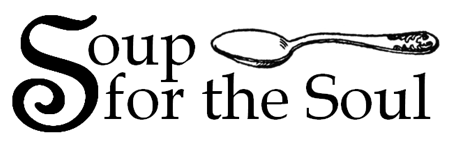 FUNDRAISER REQUEST FORMThank you for your interest in fundraising for Soup for the Soul in Murray, KY.  We greatly appreciate your efforts to help us feed the hungry of Calloway County.  There are a few rules that we would like you to be aware of because we want to make sure gifts are properly deposited and our donors receive proper documentation to report their donations to the IRS.Please provide the following information:Name of Fundraising Group: __________________________________________Briefly describe your fundraiser:________________________________________Date & Time of fundraiser: ____________________________________________Primary Contact Name: __________________________ Primary Contact Cell Phone Number:___________________________________ Primary Contact E-mail Address:  _______________________________________I, _____________________________________, have read and understand the Soup for the Soul Fundraising Policies, Principles & Procedures.  I am responsible for sharing these policies with members of my group and doing my best to be sure that all members of my group abide by them.Date submitted:________________________Your fundraising activity has     has not   been approved by the Soup for the Soul Board of Directors.  Thank you for your interest in our organization.Name:__________________________________________ Date:______________ SFTS Board of Directors Chairperson or Fundraising Chairperson